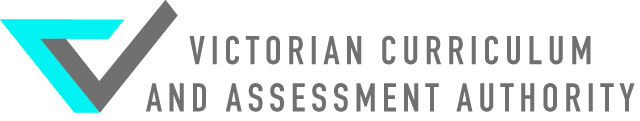 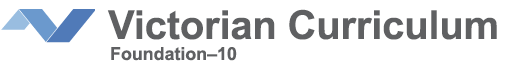 Victorian Curriculum F – 10 compared to the AusVELS Curriculum Level F to 6Key: revised and new content descriptions are bolded.  The column for new algorithms and coding content descriptions is shaded in light grey.Level 7 to 10AStrandNumber and AlgebraNumber and AlgebraNumber and AlgebraMeasurement and GeometryMeasurement and GeometryMeasurement and GeometryStatistics and ProbabilityStatistics and ProbabilityLevelNumber and place valueNumber and place valuePatterns and algebraUsing units of measurementLocation and transformationShapeData representation and interpretationData representation and interpretationFoundationRepresent practical situations to model addition and subtraction (VCMNA073)Represent practical situations to model sharing (VCMNA074)Follow a short sequence of instructions(VCMNA077)Organise answers to yes/no questions into simple data displays using objects and drawings (VCMSP084)Interpret simple data displays about yes/no questions (VCMSP085)1Represent practical situations that model sharing (VCMNA090)Recognise the importance of repetition of a process in solving problems (VCMNA094)Measure and compare the lengths, masses and capacities of pairs of objects using uniform informal units (VCMMG095)2Apply repetition in arithmetic operations, including multiplication as repeated addition and division as repeated subtraction(VCMNA114)3Use a function machine and the inverse machine as a model to apply mathematical rules to numbers or shapes(VCMNA139)Measure, order and compare objects using familiar metric units of length, area, mass and capacity(VCMMG140)Identify and describe slides and turns found in the natural and built environment (VCMMG145)4Define a simple class of problems and solve them using an effective algorithm that involves a short sequence of steps and decisions (VCMNA164)Explain and compare the geometric properties of two-dimensional shapes and three-dimensional objects(VCMMG171)5Recognise, represent and order numbers to at least hundreds of thousands (VCMNA186)Follow a mathematical algorithm involving branching and repetition (iteration) (VCMNA194)6Select and apply efficient mental and written strategies and appropriate digital technologies to solve problems involving all four operations with whole numbers and make estimates for these computations (VCMNA209)Design algorithms involving branching and iteration to solve specific classes of mathematical problems(VCMNA221)Investigate the effect of combinations of transformations on simple and composite shapes, including creating tessellations, with and without the use of digital technologies (VCMMG229)Construct, interpret and compare a range of data displays, including side-by-side column graphs for two categorical variables (VCMSP235)Pose and refine questions to collect categorical or numerical data by observation or survey (VCMSP237)StrandNumber and AlgebraNumber and AlgebraNumber and AlgebraNumber and AlgebraNumber and AlgebraNumber and AlgebraNumber and AlgebraNumber and AlgebraNumber and AlgebraMeasurement and GeometryMeasurement and GeometryStatistics and ProbabilityStatistics and ProbabilityStatistics and ProbabilityLevelNumber and place valueNumber and place valuePatterns and algebraPatterns and algebraReal numbersReal numbersLinear and non-linear relationshipsLinear and non-linear relationshipsLinear and non-linear relationshipsUsing units of measurementGeometric reasoningData representation and interpretationData representation and interpretationData representation and interpretation7Apply the associative, commutative and distributive laws to aid mental and written computation and make estimates for these computations (VCMNA240)Investigate, interpret and analyse graphs from real life data, including consideration of domain and range (VCMNA257)Design and implement mathematical algorithms using a simple general purpose programming language (VCMNA254)8Carry out the four operations with rational numbers and integers, using efficient mental and written strategies and appropriate digital technologies and make estimates for these computations (VCMNA273)Use algorithms and related testing procedures to identify and correct errors (VCMNA282)Solve problems involving the use of percentages, including percentage increases and decreases and percentage error, with and without digital technologies (VCMNA276)Solve a range of problems involving rates and ratios, including distance-time problems for travel at a constant speed, with and without digital technologies(VCMNA277)Plot graphs of non-linear real life data with and without the use of digital technologies, and interpret and analyse these graphs(VCMNA285)Investigate the relationship between features of circles such as circumference, area, radius and diameter. Use formulas to solve problems involving determining radius, diameter, circumference and area from each other (VCMMG288)Define congruence of plane shapes using transformations and use transformations of congruent shapes to produce regular patterns in the plane including tessellations with and without the use of digital technology (VCMMG291)Distinguish between a population and a sample and investigate techniques for collecting data, including census, sampling and observation (VCMSP297)Investigate the effect of individual data values including outliers, on the range, mean and median(VCMSP300)9Apply set structures to solve real-world problems(VCMNA307)10Substitute values into formulas to determine an unknown and re-arrange formulas to solve for a particular term (VCMNA333)Implement algorithms using data structures in a general-purpose programming language(VCMNA334)Solve simple problems involving inverse proportion(VCMNA327)Solve problems involving gradients of parallel and perpendicular lines (VCMNA338)Explore the connection between algebraic and graphical representations of relations such as simple quadratic, reciprocal, circle and exponential, using digital technology as appropriate (VCMNA339)Solve equations using systematic guess-check-and-refine with digital technology(VCMNA342)Determine quartiles and interquartile range and investigate the effect of individual data values, including outliers on the interquartile range(VCMSP349)Compare shapes of box plots to corresponding histograms and dot plots and discuss the distribution of data (VCMSP351)Investigate and describe bivariate numerical data, including where the independent variable is time(VCMSP353)10ADevise and use algorithms and simulations to solve mathematical problems (VCMNA358)Use the definition of a logarithm to establish and apply the laws of logarithms and investigate logarithmic scales in measurement(VCMNA356)Use function notation to describe the relationship between dependent and independent variables in modelling contexts (VCMNA363)Solve simultaneous equations using systematic guess-check-and-refine with digital technology(VCMNA364)Calculate and interpret the mean and standard deviation of data and use these to compare data sets. Investigate the effect of individual data values including outliers, on the standard deviation(VCMSP372)Use digital technology to investigate bivariate numerical data sets. Where appropriate use a straight line to describe the relationship allowing for variation, make predictions based on this straight line and discuss limitations (VCMSP373)